Меню на 10.08.2022 г.		Утверждаю                   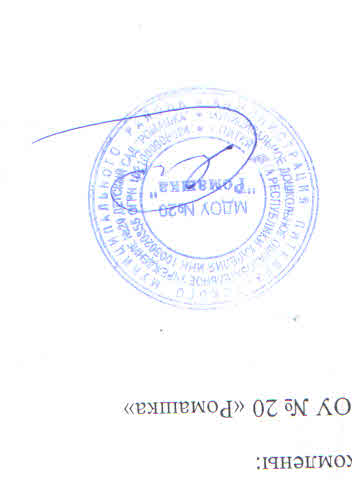  Яковлева Ф.Ф. День 2Прием пищи Время приема Понедельник (6 день)Выход блюда ясли Выход блюда садЭнергет. цнность ясли Энергет. цнность садзавтрак8.30 – 9.00Каша рисовая молочная	150200109.2145.6завтрак8.30 – 9.00Чай16020022.7528.44завтрак8.30 – 9.00Булка с маслом30/440/598128.2Итого за завтракИтого за завтрак344445229.95302.24зав-трак 210.00 – 10.30Яблоко9510041.844Итого за  2 завтракИтого за  2 завтрак9510041.844обед11.00-13.00Суп овощной на мясном бульоне160/10200/1048.9661.2обед11.00-13.00Тефтеля мясная507071.2599.75обед11.00-13.00       Каша гречневая рассыпчатая90110118.9145.2обед11.00-13.00   Салат из свежих  помидоров40602233обед11.00-13.00Хлеб ржаной3040102136обед11.00-13.00Компот из сушеных фруктов16020090.5113Итого за обедИтого за обед540690453.61588.15полдник15.20 – 15.40Напиток «Снежок»160200126.4   158полдник15.20 – 15.40Пряник медовый203094   141полдник15.20 – 15.40               Банан    9510090.25    95Итого за полдникИтого за полдник275330310.65394